Porovnání nehod cyklistůJan Elgner, Ondřej Valach14. 7. 2022DataLokalita: ČRObdobí: 2012–2021, uplynulých 12 měsíců Zdroj: Policejní presidium ČR Ředitelství služby dopravní policieDefinice samonehody cyklistůObecně se jedná o nehody, kdy nedošlo ke střetu cyklisty s dalším účastníkem silničního provozu:Jedná se o nehody cyklistů, jejíž účastníkem byl pouze jeden cyklista, jenž se srazil:s pevnou překážkouse zaparkovaným nebo odstaveným vozidlemjednalo se o havárii (porucha bicyklu)jednalo se o jiný druh nehody (nejednalo se o srážku s jedoucím nekolejovým vozidlem, s chodcem, s lesní zvěří, s domácím zvířetem, s vlakem)Jedná se o nehodu dvou a více cyklistů, jež se nesrazili spolu, ale havarovali skupinově, např. narazili do pevné překážkyNehodovostTabulka 1 Nehodovost ve vazbě s cyklisty za období 2012–2021Nejběžněji se v silničním provozu vyskytuje nehoda cyklisty s motorovým a nemotorovým vozidlem (54,9 % všech nehod cyklistů), jež následují samonehody cyklistů (40 %). Mezi zbylých 5 % nehod cyklistů patří srážka s domácí nebo lesní zvěří, srážka s chodcem, skupinová srážka cyklisty s chodcem a vozidly či jiné druhy nehod.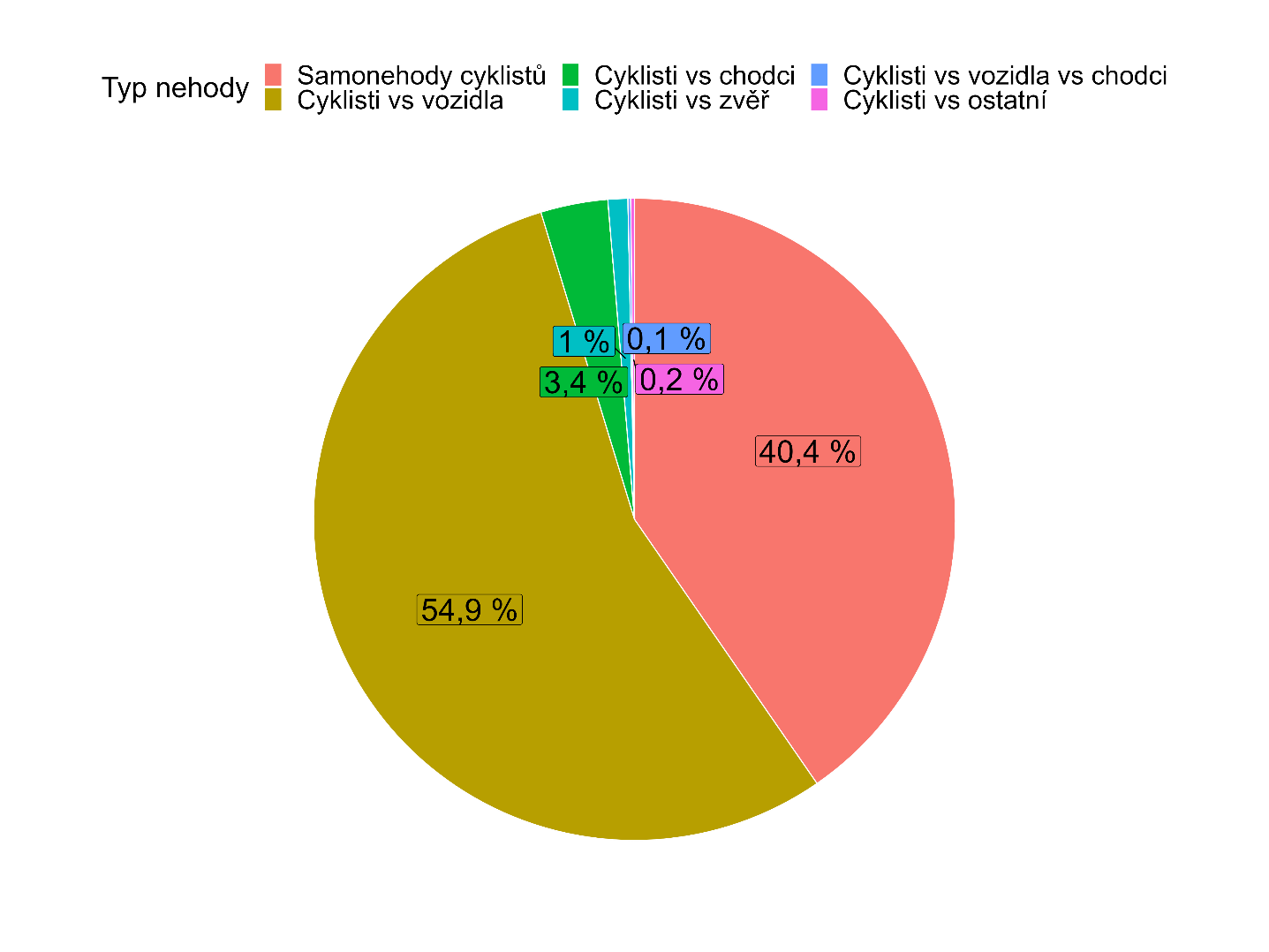 Graf 1 Podíl nehod cyklistů dle typu nehody za období 2012–2021Dále se zaměříme na příčiny dopravních nehod cyklistů se zaměřením na samonehody a srážky s vozidly.Samonehody cyklistůnejběžnější příčina samonehod cyklistů je nezvládnutí svého bicyklu (40 %), nevěnování se řízení (23,5 %, např. v důsledku používání mobil. telefonu) nebo nepřiměřená rychlost (21,4 %)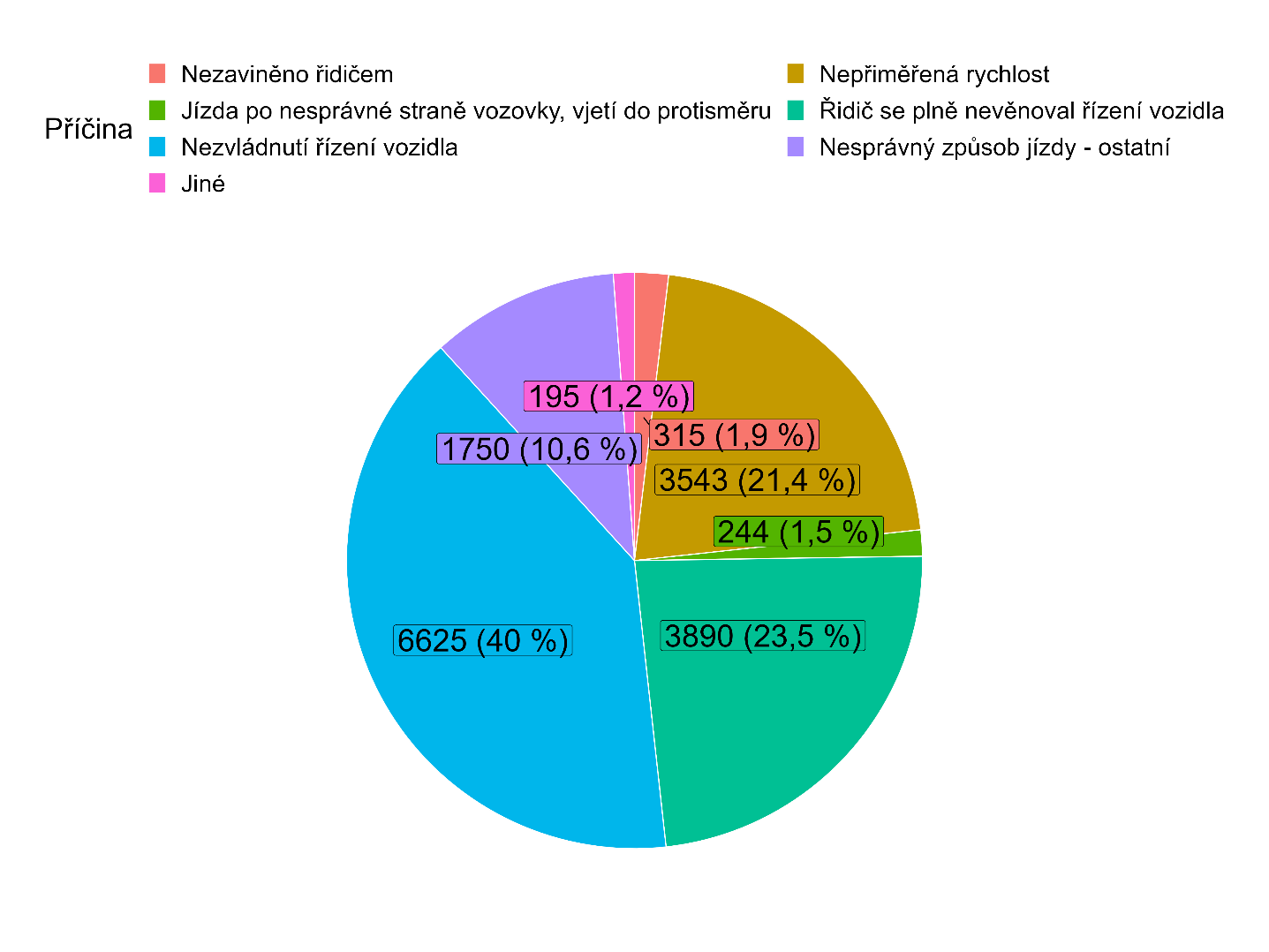 Graf 2 Počet a podíl samonehod cyklistů dle příčiny nehody za období 2012–2021.Dopravní nehody cyklistů s motorovými a nemotorovými vozidlynejčastější příčina dopravních nehod je nedání přednosti v jízdě (více než 50 %), dále nesprávný způsob jízdy (12,8 %) a nevěnování se řízení (11,1 %)22 527 dopravních nehod z nichž 8 694 (38,6 %) bylo zaviněno cyklistou a 13 073 (58 %) bylo zaviněno řidičem vozidla, v ostatních případech nešlo jednoznačně identifikovat viníka (760 nehod, 3,4 %)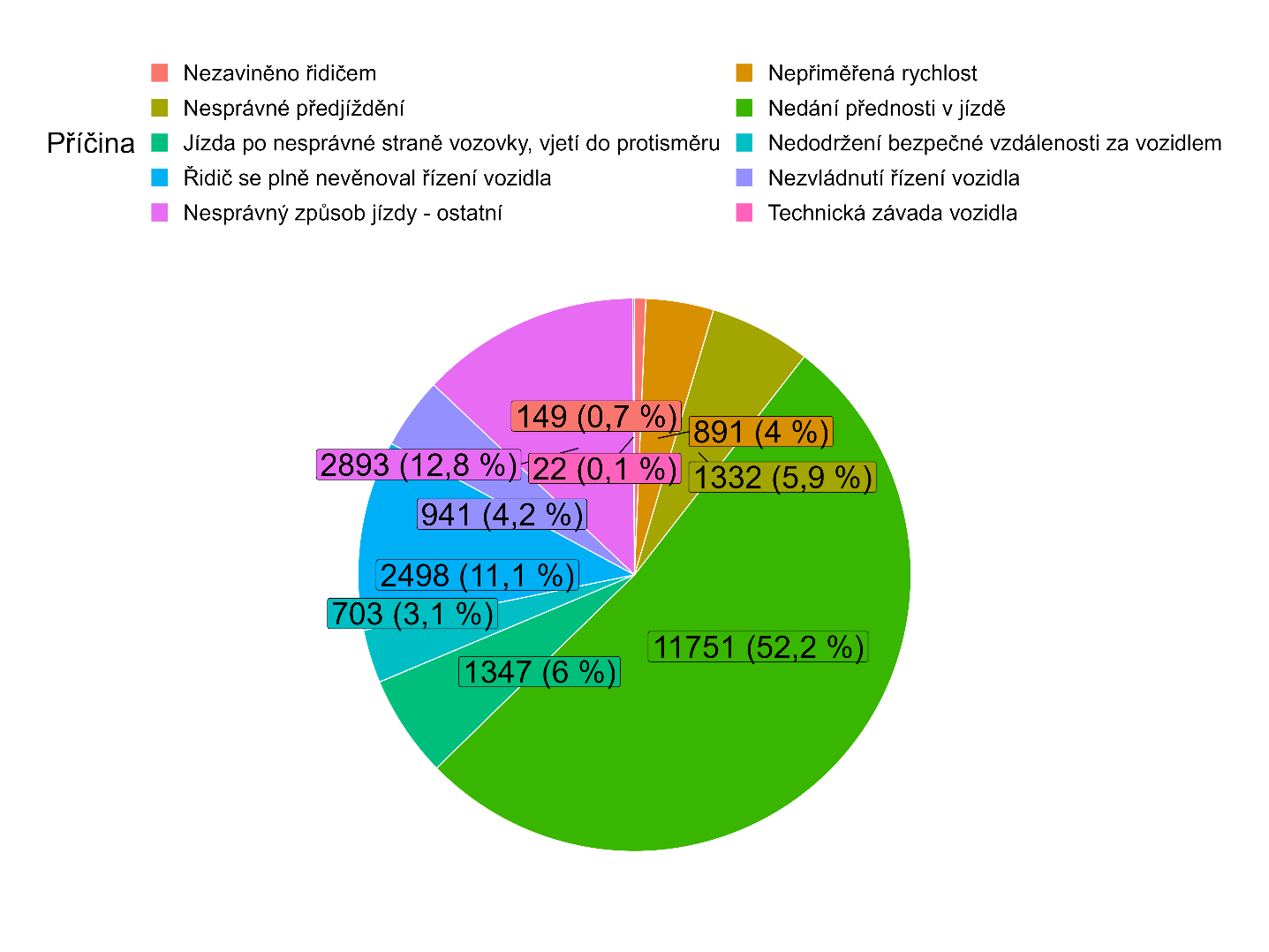 Graf 3 Počet a podíl nehod cyklistů s motorovými a nemotorovými vozidly dle příčiny nehody za období 2012–2021.Dopravní nehody zaviněné cyklisty při kolizi s motorovými a nemotorovými vozidlynejčastější příčina dopravních nehod je nedání přednosti v jízdě (44,7 %), nevěnování se řízení (13 %) a nesprávný způsob jízdy (12,9 %)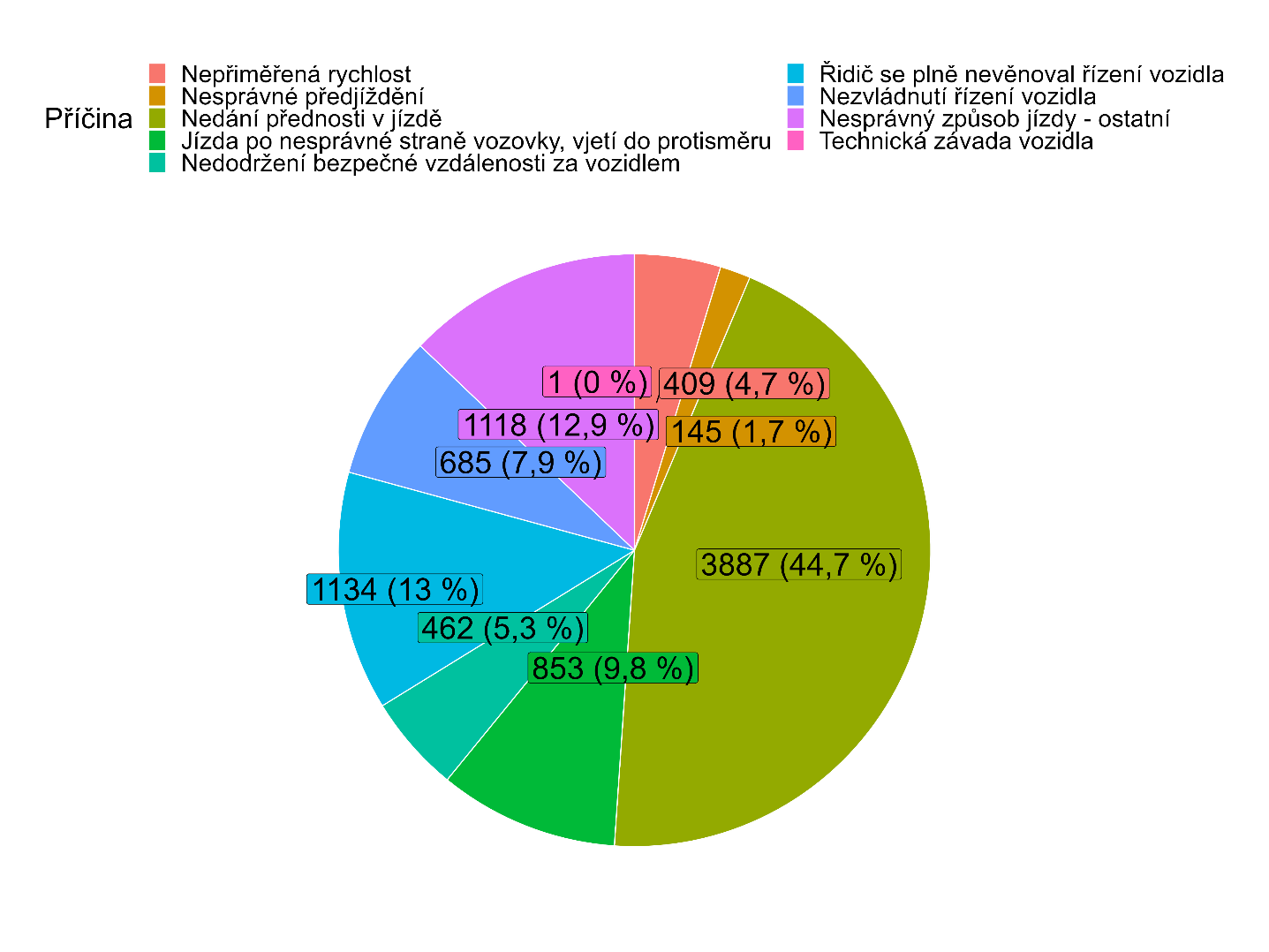 Graf 4 Počet a podíl dopravních nehod zaviněné cyklisty při kolizi s motorovými a nemotorovými vozidly za období 2012–2021.Dopravní nehody zaviněné řidiči motorových vozidel při kolizi s cyklistounejběžnější příčina dopravních nehod je nedání přednosti v jízdě (58,5 %), nesprávný způsob jízdy (12,7 %) a nevěnování se řízení (9,8 %)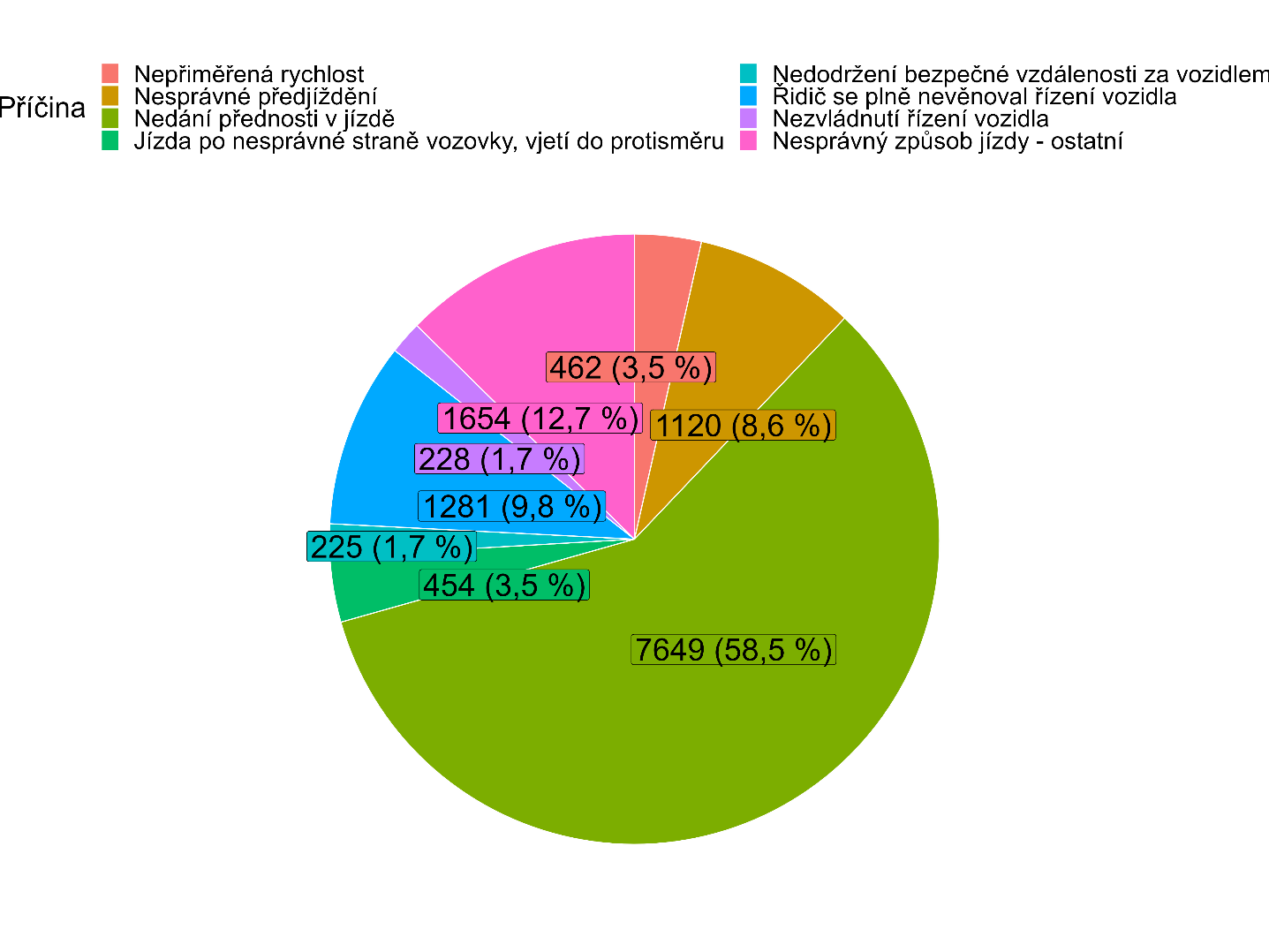 Graf 5 Počet a podíl dopravních nehod zaviněné řidiči motorových vozidel při kolizi s cyklistou za období 2012–2021.V následující tabulce je uvedená nehodovost dopravních nehod s účastí cyklistů za období 1.7.2021 – 30.6.2022.Tabulka 2 Nehodovost ve vazbě s cyklisty za období 1.7.2021 – 30.6.2022Za posledních 12 měsíců, v případě dopravní nehody s účastí cyklisty je se stále nejběžnější výskyt kolize cyklisty s motorovým nebo nemotorovým vozidlem (1 886 nehod, 51,6 % všech dopravních nehod cyklistů), přičemž poměrově je vyšší zastoupení samonehod cyklistů (1 611 nehod, 44,1 %) oproti období 2012–2021.ShrnutíCyklisté se účastnili 41 023 dopravních nehod za období 2012–2021, tj. 4,3 % všech dopravních nehod zaznamenaných policií ČR. Mezi nejběžnější nehody cyklistů se řadí kolize s motorovým nebo nemotorovým vozidlem a samonehody cyklistů (95 % všech dopravních nehod s účastí cyklisty). Mezi nejčastější příčiny samonehod cyklistů je nezvládnutí svého bicyklu (40 %) nebo nevěnování se řízení (23,5 %). V případě kolize cyklisty s jiným vozidlem, cyklista zaviní 38,6 % a řidič vozidla 58 % dopravních nehod. Dále nejčastější příčinou kolize cyklisty s jiným vozidlem, je nedání přednosti v jízdě jak u zavinění dopravní nehody cyklistou (44,7 %), tak dokonce i řidičem jiného vozidla (58,5 %). posledních 12 měsíců (1.7.2021-30.6.2022) se mírně zvýšil poměr samonehod cyklistů na 44,1 % oproti poslední dekádě 2012–2021.PřílohaTabulka 3 Podkladové údaje ke grafu 2Tabulka 4 Podkladové údaje ke grafu 3Tabulka 5 Podkladové údaje ke grafu 4Tabulka 6 Podkladové údaje ke grafu 5Typ nehody cyklistůPočet nehodUsmrceníTěžká zraněníLehká zraněníSamonehody cyklistů16 5621381 47313 673Cyklisti vs. střet s motorovým nebo nemotorovým vozidlem22 5273512 18617 165Cyklisti vs. chodci1 38661661 443Cyklisti vs. zvěř412064321Cyklisti vs. vozidla vs chodci5861239Cyklisti vs. ostatní7801186Typ nehody cyklistůPočet nehodUsmrceníTěžká zraněníLehká zraněníSamonehody cyklistů1 61114761 367Cyklisti vs. motorová nebo nemotorová vozidla1 886281211 428Cyklisti vs. chodci113011118Cyklisti vs. zvěř350330Cyklisti vs. vozidla vs chodci4013Cyklisti vs. ostatní6007Typ nehodyPočet nehodPodíl nehod [%]Nezaviněno řidičem3151,9Nepřiměřená rychlost3 54321,4Jízda po nesprávné straně vozovky, vjetí do protisměru2441,5Řidič se plně nevěnoval řízení vozidla3 89023,5Nezvládnutí řízení vozidla  6 62540Nesprávný způsob jízdy-ostatní1 75010,6Jiné1951,2Typ nehodyPočet nehodPodíl nehod [%]Nezaviněno řidičem1490,7Nepřiměřená rychlost8914Nesprávné předjíždění1 3325,9Nedání přednosti v jízdě  11 75152,2Jízda po nesprávné straně vozovky, vjetí do protisměru1 3476Nedodržení bezpečné vzdálenosti za vozidlem7033,1Řidič se plně nevěnoval řízení vozidla2 49811,1Nezvládnutí řízení vozidla9414,2Nesprávný způsob jízdy-ostatní2 89312,8Technická závada vozidla220,1Typ nehodyPočet nehodPodíl nehod [%]Nepřiměřená rychlost4094,7Nesprávné předjíždění1451,7Nedání přednosti v jízdě  3 88744,7Jízda po nesprávné straně vozovky, vjetí do protisměru8539,8Nedodržení bezpečné vzdálenosti za vozidlem4625,3Řidič se plně nevěnoval řízení vozidla1 13413Nezvládnutí řízení vozidla6857,9Nesprávný způsob jízdy - ostatní1 11812,9Technická závada vozidla10Typ nehodyPočet nehodPodíl nehod [%]Nepřiměřená rychlost4623,5Nesprávné předjíždění1 1208,6Nedání přednosti v jízdě  7 64958,5Jízda po nesprávné straně vozovky, vjetí do protisměru4543,5Nedodržení bezpečné vzdálenosti za vozidlem2251,7Řidič se plně nevěnoval řízení vozidla1 2819,8Nezvládnutí řízení vozidla2281,7Nesprávný způsob jízdy - ostatní1 65412,7